MATH 1350.082 Mathematics for Teachers I, Online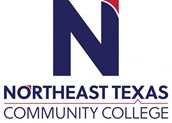 Course Syllabus:  Spring 2024, 1st 8 weeks:  January 16 – March 8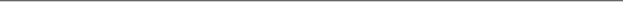 “Northeast Texas Community College exists to provide personal, dynamic learning experiences empowering students to succeed.”Instructor: Dr. Leah ReaganOffice: MS 118Phone: 903.434.8290Email: lreagan@ntcc.edu (Email or TEAMS is the fastest way to reach me)This syllabus serves as the documentation for all course policies and requirements, assignments, and instructor/student responsibilities.Information relative to the delivery of the content contained in this syllabus is subject to change. Should that happen, the student will be notified.Course Description:  This course is intended to build or reinforce a foundation in fundamental mathematics concepts and skills. It includes the conceptual development of the following:  sets, functions, numeration systems, number theory, and properties of the various number systems with an emphasis on problem-solving and critical thinking.  Three hours credit.Prerequisite(s):  MATH 1314 with a grade of “C” or betterStudent Learning Outcomes: 1350.1   Explain and model the arithmetic operations for whole numbers and integers.1350.2   Explain and model computations with fractions, decimals, ratios, and percentages.1350.3   Describe and demonstrate how factors, multiples, and prime numbers are used to solve problems.1350.4   Apply problem-solving skills to numerical applications.1350.5   Represent and describe relationships among sets using the appropriate mathematical terminology and notation.1350.6   Compare and contrast structures of numeration systems.Program Student Learning Outcomes: Critical Thinking Skills CT.1   Students will demonstrate the ability to 1) analyze complex issues, 2) synthesize information,                            and 3) evaluate the logic, validity, and relevance of data. Communication Skills CS.1   Students will effectively develop, interpret and express ideas through written communication. Empirical and Quantitative Skills EQS.1   Students will manipulate numerical data or observable facts by organizing and converting                              relevant information into mathematical or empirical form EQS.2   Students will analyze numerical data or observable facts by processing information with correct                              calculations, explicit notations, and appropriate technology. EQS.3   Students will draw informed conclusions from numerical data or observable facts that are                              accurate, complete, and relevant to the investigation.Evaluations/Grading Policy: Two exams will be given, a midterm and a final, which will count for 60% of your total grade (worth 25% each).  If an exam is missed or failed, the highest possible make-up grade is a 70 (with instructor notification  prior to the exam missed).  The final exam must be proctored.  You have 3 proctoring options: You may come to campus and use our NTCC testing center to proctor your Final Exam (free), orYou may use another college testing center, but you must send me the proctor information at least a week ahead of the exam (and realize there will probably be a fee involved at that testing center), or You may use TEAMs to record yourself at your home, on your computer.  This is FREE and I do recommend it.  It will record you taking your exam, and then it will send me the recording.  This is the option that most students choose. The average of a series of homework assignments will be worth 40% of the total grade (all homework is on MyMathLab).  All homework due dates are posted on MyMathLab.  Homework is due on the due date…no exceptions. Tests/Exams:Midterm Exam				   30%                        	Final Exam				               30%Online Assignments  (MyMathLab)                  40%	                                                     ---------		TOTAL                                  100%              "A"    90% 	  "B"    80%	  "C"    70%	  "D"    60%	  "F"    Below 60%Required Instructional Materials: Long, DeTemple, Millman (2015).  Mathematical Reasoning for Elementary Teachers,  7th Edition.  Publisher:  Pearson, Boston, MA				ISBN Number:  You already purchased the Inclusive Access code below when you registered for this class.Optional Instructional Materials: NoneMinimum Technology Requirements: Students should have a computer at home that is Internet accessible.  It is recommended that students have a graphing calculator. The TI-84 is preferred, but other models may be approved by the instructor. You will be using this calculator for both courses. Required Computer Literacy Skills: Students should have the ability to navigate through a website, use a chat room, post remarks to a discussion board, and email. They must also be able to navigate Blackboard to access posted materials and MyMathLab assignments.     Course Structure and Overview: This is an 8-week online course where students are required to access graded activities on MyMathLab via the Blackboard Learning Management System. Students are required to complete online homework in addition to chapter quizzes, and over the course of the semester, a midterm exam and a final exam.  It is very important students keep up with course materials and assignments since this is a very fast-paced, college-level course.  Students are expected to watch posted instructional videos, read the course textbook, and complete online assignments located in MyMathLab, by the due dates.Course Outline:All problems assigned to each section are located in the Homework tab in MyMathLab.  Dates for each section are located in your MyMathLab Calendar at the end of this syllabus.1.1	An Introduction to Problem Solving1.2	Polya's Problem-Solving Principles1.3	More Problem-Solving Strategies1.4	Algebra as a Problem-Solving Strategy1.5	Additional Problem-Solving Strategies1.6	Reasoning Mathematically2.1	Sets and Operations on Sets2.2	Sets, Counting, and the Whole Numbers2.3       Addition and Subtraction of Whole Numbers2.4       Multiplication and Division of Whole Numbers3.2       Algorithms for Adding and Subtracting Whole Numbers3.3 	Algorithms for Multiplication and Division of Whole Numbers3.4	Mental Arithmetic and EstimationMIDTERM EXAM  - Chapters 1, 2, & 34.1	Divisibility of Natural Numbers4.2	Tests for Divisibility4.3	Greatest Common Divisors and Least Common Multiples5.1	Representation of Integers5.2	Addition and Subtraction of Integers5.3	Multiplication and Division of Integers6.1       The Basic Concepts of Fractions and Rational Numbers6.2       Addition and Subtraction of Fractions6.3       Multiplication and Division of Fractions7.1       Decimals and Real Numbers7.2       Computations with Decimals7.3       Proportional Reasoning7.4       PercentFINAL EXAM (Over chapters 4, 5, 6, & 7)Communications:  Emails will be responded to within 24 hours.  Students are expected to abide by Netiquette rules when communicating online.  See this link for details:  https://coursedesign.colostate.edu/obj/corerulesnet.html. The college’s official means of communication is via your campus email address. Your instructor will use your campus email, TEAMS, and Blackboard to communicate with you (mainly TEAMS texting). You need to check these often throughout the week in case your instructor sends out new information. Also, make sure you keep your campus email cleaned out and below the limit so you can receive important messages.Institutional/Course Policy: Since this is an online class, students must be self-motivated to keep up with the due dates, turn in assignments ON TIME, and take Exams as scheduled.  Students need to check their email accounts daily AND log in daily to MyMathLab to make sure they receive all communications from the professor. No late work will be accepted without prior approval by the instructor.  It is the student’s responsibility to check Blackboard and their NTCC email account for important information/announcements regarding the course.  Students should be working on course material via Blackboard and MyMathLab every day.  Do not wait until the last minute to complete and submit assignments in case of technology issues.  Eagle AssistAt Northeast Texas Community College, we understand that students often need support that extends beyond the classroom. “Eagle Assist” is the place to start when looking for that type of assistance. Our support system is here to help you succeed in both your academic and personal growth.  www.ntcc.edu/eagleassistServices provided: Mental Health CounselingClassroom Accommodations  NTCC Care Center Food PantryNTCC Care Center Hygiene ClosetNTCC Care Center Cook NookFinancial LiteracyChild Care AssistanceEmergency AidCan’t find what you are looking for?  Send us a message at eagleassist@ntcc.eduMental Health Counseling Services are available to all NTCC students. Visit the following page to get your account activated: www.thevirtualcaregroup.com/ntcc*Dual credit students please email jstewart@ntcc.edu if interested. Alternate Operations During Campus Closure and/or Alternate Course Delivery RequirementsIn the event of an emergency or announced campus closure due to a natural disaster or pandemic, it may benecessary for Northeast Texas Community College to move to altered operations. During this time, Northeast Texas Community College may opt to continue delivery of instruction through methods that include, but are not limited to, online through the Blackboard Learning Management System, online conferencing, email messaging, and/or an alternate schedule.  It is the responsibility of the student to monitor NTCC’s website (http://www.ntcc.edu/) for instructions about continuing courses remotely, Blackboard for each class for course-specific communication, and NTCC email for important general information.Additionally, there may be instances where a course may not be able to be continued in the same delivery format as it originates (face-to-face, fully online, live remote, or hybrid).  Should this be the case, every effort will be made to continue instruction in an alternative delivery format.  Students will be informed of any changes of this nature through email messaging and/or the Blackboard course site.NTCC Academic Honesty/Ethics Statement:NTCC upholds the highest standards of academic integrity. The college expects all students to engage in their academic pursuits in an honest manner that is beyond reproach using their intellect and resources designated as allowable by the course instructor. Students are responsible for addressing questions about allowable resources with the course instructor. Academic dishonesty such as cheating, plagiarism, and collusion is unacceptable and may result in disciplinary action. This course will follow the NTCC Academic Honesty and Academic Ethics policies stated in the Student Handbook.  Refer to the student handbook for more information on these subjects.ADA Statement:It is the policy of NTCC to provide reasonable accommodations for qualified individuals who are students with disabilities. This College will adhere to all applicable federal, state, and local laws, regulations, and guidelines with respect to providing reasonable accommodations as required to afford equal educational opportunity. It is the student’s responsibility to request accommodations. An appointment can be made with the Academic Advisor/Coordinator of Special Populations located in Student Services and can be reached at 903-434-8264. For more information and to obtain a copy of the Request for Accommodations, please refer to the special populations page on the NTCC website.  Family Educational Rights and Privacy Act (FERPA):The Family Educational Rights and Privacy Act (FERPA) is a federal law that protects the privacy of student education records. The law applies to all schools that receive funds under an applicable program of the U.S. Department of Education. FERPA gives parents certain rights with respect to their children’s educational records. These rights transfer to the student when he or she attends a school beyond the high school level. Students to whom the rights have transferred are considered “eligible students.” In essence, a parent has no legal right to obtain information concerning the child’s college records without the written consent of the student. In compliance with FERPA, information classified as “directory information” may be released to the general public without the written consent of the student unless the student makes a request in writing. Directory information is defined as: the student’s name, permanent address and/or local address, telephone listing, dates of attendance, most recent previous education institution attended, other information including major, field of study, degrees, awards received, and participation in officially recognized activities/sports.Tentative Course Timeline (*note* instructor reserves the right to make adjustments to this timeline at any point in the term): Office Hours:MondayTuesdayWednesdayThursdayOffice Hours:11:00 – 3:001:30 –2:30 11:00 – 3:00 1:30 – 2:30**other times available by appointmentProfessor checks email and TEAMS texts multiple times daily.LONG9780134766751Inclusive Access - Mathematical Reasoning Digital Text w/MyLab Access7thAssignment Name:ORIENTATION Due Date:1/17CHAPTER 1 HOMEWORK     1/21
CHAPTER 2 HOMEWORK     1/28
CHAPTER 3 HOMEWORK1/31REVIEW FOR MIDTERM EXAM2/3
MIDTERM EXAM (chapters 1, 2, & 3) Open 2/3 to 2/4Opens at 8 a.m. on 2/3 and due at midnight on 2/4CHAPTER 4 HOMEWORK2/11CHAPTER 5 HOMEWORK2/18
CHAPTER 6 HOMEWORK2/25
CHAPTER 7 HOMEWORK3/3
REVIEW for EXAM #3 (Chapters 6 & 7)3/7
***FINAL EXAM  (Chapters 4, 5, 6 & 7) Open 3/7 to 3/8Opens at 8 a.m. on 3/7 and closes at midnight on 3/82024 Spring Semester  Offices Re-open  1/8/2024  Faculty In-Service  1/8/2024 - 1/11/2024  Martin Luther King Day  1/15/2024  First Class Day (16-week, 1st 8-week, 1st 5-week sessions)  1/16/2024  Late Registration Ends  1/19/2024  Spring Census (1st 5-week session)  1/19/2024  Spring Census (1st 8-week session)  1/23/2024  Spring Census (16-week session)  1/31/2024  Last Day to Withdraw with a Grade of “W” (1st 5-weeks)  2/8/2024  Staff In-Service  2/16/2024 8 AM - 12 PM  First Class Day (2nd 5-week session)  2/19/2024  Spring Census (2nd 5-week session)  2/22/2024  Last Day to Withdraw with a Grade of “W” (1st 8-weeks)  2/27/2024  Deadline for Spring Graduation Application  3/8/2024  Spring Break  3/11/2024 - 3/15/2024  First Class Day (2nd 8-week session)  3/18/2024  Last Day to Withdraw with a Grade of “W” (2nd 5-weeks)  3/21/2024  Spring Census (2nd 8-week session)  3/25/2024  Final Day to Withdraw with Grade of “W” (16-weeks)  4/18/2024  Last Day to Withdraw with a Grade of “W” (2nd 8-weeks)  4/25/2024  Last Class Day (16-week session)  5/2/2024  Final Examinations  5/3/2024 - 5/9/2024  Spring Graduation  5/11/2024 9 AM & 11 AM